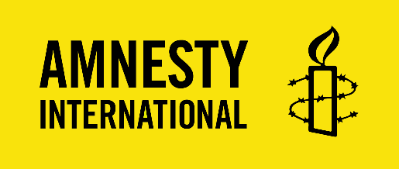 OKTATÁSSZERVEZŐJELENTKEZÉSI LAPTöltsd ki jelentkezési lapunkat, amelyet angol és magyar nyelvű önéletrajzoddal együtt küldj el a szarvas.sarolta@amnesty.hu címre „Oktatásszervező 2022” tárggyal. Javasoljuk, hogy a válaszaidban mindenképpen térj ki az álláskiírásban szereplő feltételekkel kapcsolatos készségeidre, tapasztalataidra.Beküldési határidő: 2022. december 8. (csütörtök) 23:59Miért szeretnél az Amnesty Magyarországnál dolgozni? Mit szeretnél tanulni a csapattól? Mi mit tanulhatunk tőled?Milyen tudásod és tapasztalatod van, ami miatt te vagy a legalkalmasabb a feladatra?Milyen az ideális munkakörnyezet számodra? Mit vársz el a munkatársaidtól? 
Milyen tapasztalatod van rendezvények, események szervezésében?
Küldd el az alábbi próbafeladatokra a megoldásodat/válaszodat.1. Készítsd el egy áprilisi 8 órás módszertani képzés Facebook eseményét, amelyet a StandbyMe projekt keretében fogunk tartani Budapesten. 2. Fogalmazz meg egy hazai középiskoláknak szóló levelet, amelyben a Befogadó Terek projekt módszertani képzését ajánlod.3. Március végén Veszprémben fogunk Befogadó Terek módszertani képzést tartani. Készíts tervet résztvevők toborzására. A rendelkezésedre álló keret 25.000 forint, amit bármire elkölthetsz. A cél legalább 15 résztvevő.